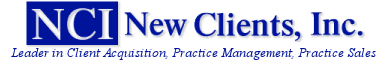 13 Constitution RoadSewell, NJ 08080
 800-338-0778www.newclientsinc.comFinancial Statement As of  _________________
Cash	$ 	Mortgages on Residence	 $ 	Stocks, Bonds	$ 	Notes Payable-Automobiles    $ 	Retirement, IRAs	$ 	Other Liabilities                         $ 	Net Value of Businesses	$ 	Total Liabilities	$ 	Value of Residence	$ 	Net Worth	$ 	Other Real Estate	$ 	
Automobiles	$ 	
Other Assets	$ 	
Total Assets	$ 	FINANCING:  How do you plan to fund this purchase? (Check all that apply)
Outside Loans: Y ____ Personal/Family Assets: Y ____   Seller Financing:  Maybe____Are you presently in practice?  Y______ N_____If Yes, annual billing amount: $______________Are you a CPA____ EA___ CFP____ Other ____?Have you ever purchased a practice before? Y____ N____Have you ever filed for bankruptcy? 	Have you ever been arrested or convicted of a felony?  	What is your current credit score? ________ (Note: if you’ll be applying for bank financing this question must be answered).
Print Name: 	Signature: 	Date: 	Please fax to 856-478-0345 or e-mail to chrisclarknci@gmail.com